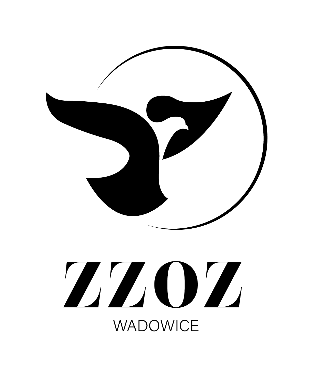            Zespół Zakładów Opieki Zdrowotnej w Wadowicach
                ul. Karmelicka 5, 34-100 Wadowice                  www.zzozwadowice.pl, email: sekretariat@zzozwadowice.plZałącznik nr 3Formularz Ofertowy (wzór)Modyfikacja z dnia 24.05.2023r.Nazwa oraz siedziba Wykonawcy: ...............................................................................................................TELEFON: ...............................................................; FAX: .........................................................................REGON: ...................................................................., NIP: ..........................................................................INTERNET: http: ......................................................; e-mail: .....................................................................Osoba odpowiedzialna za realizację umowy:  .............................................................................................. (Imię i nazwisko nr tel).Osoba upoważniona do zawarcia umowy: ………………………………….……………….......................................... (Imię i nazwisko, zajmowane stanowisko)OFERTA CENOWA (w PLN) znak: ZP.26.2.25.2023Wartość naprawy netto:................ zł, brutto:................. zł.Termin realizacji zamówienia do 60 dni (max 14 ) dni roboczych od dnia zawarcia umowy.Okres gwarancji: …. (min. 6) miesięcy od podpisania protokołu odbiorczego na warunkach nie gorszych niż w Kodeksie Cywilnym.Termin płatności: 60 dni od daty dostarczenia prawidłowo wystawionej faktury VAT do siedziby Zamawiającego w formie przelewu.Oświadczam/ y, że zapoznałem/ liśmy się z warunkami określonymi w niniejszym zaproszeniu przyjmuję/ emy je bez zastrzeżeń.Oświadczam/y, że posiadam/y niezbędną wiedzę i doświadczenie oraz dysponuję/my potencjałem technicznym i osobami zdolnymi do wykonania zamówienia oraz odpowiednie uprawnienia
i kwalifikacje do wykonania usługi objętej niniejszą umową.Oświadczam/y, że oferowana wartość oferty jest ceną ostateczną do zapłaty z uwzględnieniem wszelkich rabatów oraz kosztów.Oświadczam/ y, że w przypadku uznania mojej/ naszej oferty za najkorzystniejszą zobowiązuję/emy się do realizacji zamówienia na warunkach zawartych w zaproszeniu wraz z załączonym do niego projektem umowy.Wymienione niżej dokumenty stanowią tajemnicę przedsiębiorstwa i nie mogą być udostępniane osobom trzecim:…………………………………………………..Oświadczam/y, że przewiduję/emy powierzenie podwykonawcom …………………………………………… (podać nazwę firmy podwykonawcy)*.Części realizacji zamówienia, jakie powierzam/y podwykonawcy*:11.1.…………………………………………………..11.2.…………………………………………………..Oświadczam/y, że nie przewiduję/emy powierzenia podwykonawcom realizacji części zamówienia*Oświadczam/y, że:zostałem poinformowany zgodnie z art. 13 ust. 1 i 2 RODO o przetwarzaniu moich danych osobowych na potrzeby niniejszego postępowania o udzielenie zamówienia publicznego oraz zawarcia 
i realizacji umowywypełniłem obowiązki informacyjne przewidziane w art. 13 lub art. 14 RODO wobec osób fizycznych, od których dane osobowe bezpośrednio lub pośrednio pozyskałem w celu ubiegania się o udzielenie zamówienia publicznego i zobowiązuję się wypełnić je wobec osób fizycznych od których dane osobowe bezpośrednio lub pośrednio pozyskam w celu zawarcia i realizacji umowyW związku z art. 7 ust. 1 ustawy z dnia 13 kwietnia 2022 r.  o szczególnych rozwiązaniach w zakresie przeciwdziałania wspieraniu agresji na Ukrainę oraz służących ochronie bezpieczeństwa narodowego OŚWIADCZAM, że: Wykonawca jest* / nie jest* wymieniony w wykazach określonych w rozporządzeniu 765/2006
i rozporządzeniu 269/2014 albo wpisany na listę na podstawie decyzji w sprawie wpisu na listę rozstrzygającej o zastosowaniu środka, o którym mowa w art. 1 pkt 3 ww. ustawy; beneficjentem rzeczywistym Wykonawcy w rozumieniu ustawy z dnia 1 marca 2018 r. 
o przeciwdziałaniu praniu pieniędzy oraz finansowaniu terroryzmu (Dz. U. z 2022 r. poz. 593 i 655) jest* / nie jest* osoba wymieniona w wykazach określonych w rozporządzeniu 765/2006 i rozporządzeniu 269/2014 albo wpisana na listę lub będąca takim beneficjentem rzeczywistym od dnia 24 lutego 2022 r., o ile została wpisana na listę na podstawie decyzji w sprawie wpisu na listę rozstrzygającej 
o zastosowaniu środka, o którym mowa w art. 1 pkt 3 ww. ustawy;jednostką dominującą Wykonawcy w rozumieniu art. 3 ust. 1 pkt 37 ustawy z dnia 29 września 1994 r. o rachunkowości (Dz. U. z 2021 r. poz. 217, 2105 i 2106), jest* / nie jest* podmiot wymieniony 
w wykazach określonych w rozporządzeniu 765/2006 i rozporządzeniu 269/2014 albo wpisany na listę lub będący taką jednostką dominującą od dnia 24 lutego 2022 r., o ile został wpisany na listę na podstawie decyzji w sprawie wpisu na listę rozstrzygającej o zastosowaniu środka, o którym mowa w art. 1 pkt 3 ww. ustawy........................................... , 						......................................................................... ,      (miejscowość, data) 						                    (podpis osoby uprawnionej                                                                                                                                                                  do reprezentowania Wykonawcy)*niepotrzebne skreślić